Простые правила для родителей, чтобы опыт ребенка в сети «Интернет» был не только полезным, но и максимально позитивным,1Доверительные отношения с ребенком позволят вам быть в курсе того, с какой информацией он сталкивается в Сети.2Объясните детям, что в Интернете нужно соблюдать те же правила поведения, что и в реальной жизни.3Научите детей правильно реагировать на обидные слова или действия в Интернете. Объясните им, что не стоит общаться с агрессивно настроенными пользователями. Убедитесь в том, что оскорбления из Сети не перешли в реальную жизнь ребенка.4Расскажите ребенку об опасностях общения с незнакомыми людьми, с которыми он может встретиться в Интернете. И объясните, почему на первую встречу с онлайн-знакомым в реальной жизни обязательно нужно взять с собой взрослых.5Объясните ребенку, что нельзя разглашать в Интернете информацию личного характера: имя, адрес, телефон и т.п.6Проинформируйте ребенка о самых распространенных методах мошенничества в Сети.7Никогда не открывайте вложения, присланные с подозрительных и неизвестных вам адресов. Научите этому своего ребенка!8Установите на компьютер антивирусные программы и фильтры, которые помогут блокировать нежелательный контент.9Убедитесь в безопасности сайта, на котором вы, или ваш ребенок, планируете совершить покупку. Не оставляйте в свободном доступе для ребенка банковские карты и платежные данные, с помощью которых он может совершить покупку самостоятельно.10Используйте на своем компьютере только лицензионные программы и данные, полученные из надежных источников.Мы подготовили для вас специальную брошюру "Советы и рекомендации родителям". В ней собрана самая полезная информация о безопасности в Интернете, а также ссылки на познавательные и интерактивные ресурсы для взрослых и детей. Открыть брошюру. Также мы предлагаем вам несколько рекомендаций, как повысить собственную безопасность при работе в интернете.Линия помощи «Дети онлайн»Если вы переживаете за безопасность ребенка во время его работы в Интернете или при использовании мобильной связи;
Если ребенок подвергся опасности или стал жертвой сетевых преследователей и мошенников;
Обратитесь на линию помощи «Дети онлайн». Эксперты помогут решить проблему, а   также проконсультируют по вопросу безопасного использования детьми мобильной связи и Интернета;
Позвоните по телефону 8-800-25-000-15 (звонок по России бесплатный, прием звонков осуществляется по рабочим дням с 9:00 до 18:00 мск).
Или направьте Ваше письмо по адресу: helpline@detionline.com
Подробнее о Линии помощи вы можете узнать на сайте http://detionline.com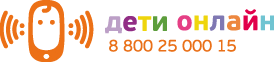 Управление «К» предупреждает!В повседневной жизни мы используем множество разнообразных высокотехнологичных устройств: пластиковых карт, мобильных телефонов и компьютеров. Постоянно появляются новые модели, программы и сервисы. Все это облегчает нашу повседневную жизнь, но требует навыков безопасного их использования. Познакомьтесь с рекомендациями Управления «К» МВД России.
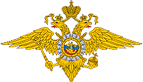 Полезные ссылки1Полезные советы и рекомендации родителям2Памятка. Безопасная работа в беспроводных сетях. Как защититься от вторжения и кражи информации?3Руководство по информационной грамотности для образования на протяжении всей жизни. Хесус Лау.4Медиаобразование для родителей: освоение семейной медиаграмотности.5Руководство по защите ребенка в онлайновой среде.6Борьба с вредоносными программами7Директор фонда «Дружественный Рунет» Евгений Беспалов о рисках, с которыми сталкиваются дети при пользовании компьютером и мобильной связью8Рекомендации Управления «К» МВД России9Безопасность детей10Интерактивный курс «Основы безопасности детей и молодежи в Интернете»11Информационно-аналитический ресурс «Ваш личный Интернет»12Социальный ролик «Безопасный интернет - детям!»13Безопасный режим на YouTube для детей и подростков14Урок знакомимся с Интернетом вместе с Николаем Фоменко